MHBD&TS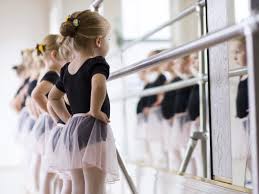 Ms. Huguette’s Broadway Dance & Theatrical Studio - 821 Broadway- Bayonne NJ 07002E: DANS821@AOL.COM  P:  201-436-0637- W:  Dancehug.comAGES 2 – 4: CREATIVE DANCE Wed @ 5:30 pm (5 classes $100)Summer Dance CampAge 4-6 DANCE CAMPAge 7-10 DANCE CAMP                                                 Tuesday, Wednesday & ThursdayWEEK 1		June 29, 30, July 1WEEK 2		July 6, 7 & 8WEEK 3		July 13, 14 & 15 WEEK 4		July 20, 21 & 22WEEK 5		July 27, 28 & 29AM ½ Day 			9:00-12:00			$144 per weekPM ½ Day 			12:00-3:00 			$144 per weekFull Day 			9:00-3:00 (per week)		$252 per weekPer Full Day (drop in)	          9:00-3:00			$102   per dayPer ½ Day (drop in)	           AM or PM    			$60   per dayEMAIL OR CALL TO REGISTER FOR SUMMERBring Healthy Lunch or snack, water bottles with names on them.  Classes having fewer than 6 students may be canceled. 03/26/21